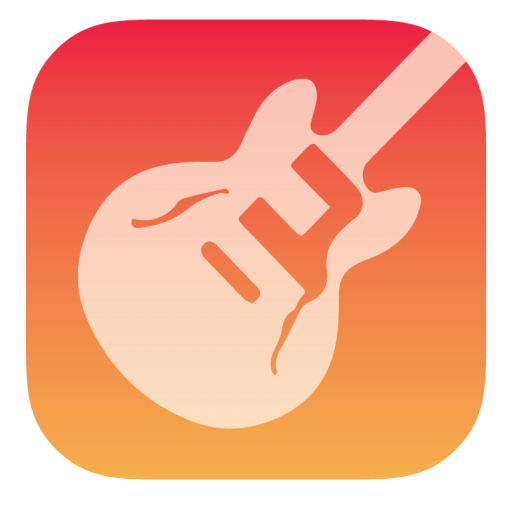 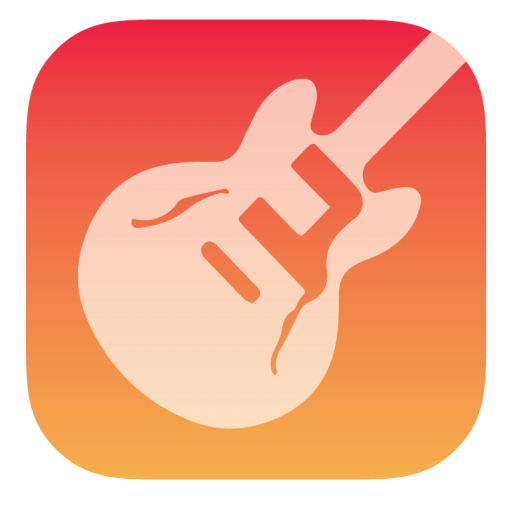 Are you in Year 5 or Year 6 and have use of an iPad at home?Those of you in year 6 have already completed a project using the Garage band app on the school iPads as part of our composition work. Those of you in Year 5, would have been working on the iPads during music lessons this term.Don’t worry at all if you don’t have access to the app at home, as the time will come when we will all be back in school composing on the school iPads and exploring Garage band together.However, for those of you who can access the Garage Band app at home, I would encourage you to have a look at a really clear and helpful lesson which has been recorded by a music teacher friend of mine Susy Jones, who works for the North Tyneside Music Education Hub.The video she has made is on You Tube and can be found by following this link:https://youtu.be/PXYlJf02CnAHave fun writing your own four chord songs and let me know how you get on!Lots of love,Mrs Hague.